Форма заявки на пересмотр спортивного класса по медицинским показаниямКто должен подавать запрос на пересмотр по медицинским показаниям?Пересмотр спортивного класса по медицинским показаниям применяется ко всем спортсменам со статусом спортивного класса Подтверждённый или Пересмотр с фиксированной датой пересмотра, если было изменение в характере или степени поражения спортсмена, которое меняет возможности спортсмена выполнять определенные задачи или действия, требующиеся в данном виде спорта, и которое отличается от изменений, связанных с уровнем подготовки, физической формы или опыта.Чтобы прояснить, запрос на пересмотр по медицинским показаниям должен подаваться, если:Поражение или ограничение активности спортсмена стало менее тяжелым либо в результате медицинского вмешательства, либо чего-либо другого; Поражение спортсмена прогрессирует и ухудшилось настолько, что спортсмен скорее всего не соответствует своему нынешнему спортивному классу; Спортсмен получил новое поражение. Заявка на пересмотр спортивного класса по медицинским показаниям рассматривается Рабочей группой Всероссийской Федерации спорта лиц с поражением опорно-двигательного аппарата по рассмотрению заявок на пересмотр спортивного класса по медицинским показаниям (далее – Рабочая группа по пересмотру Федерации ПОДА)Заявка на пересмотр спортивного класса по медицинским показаниям (далее – «Заявка на пересмотр» должна быть подана спортивной организацией спортсмена старшему классификатору по соответствующей дисциплине спорта лиц с поражением ОДА и должна включать:Эту форму заявки на пересмотр, заполненную и подписанную врачом спортсмена.Подтверждающую медицинскую документацию, которая демонстрирует что поражение спортсмена изменилось с момента последней классификации спортсмена. (медицинские справки, результаты исследований и т.п.)Если направленной заявки на пересмотр по медицинским показаниям и/или подтверждающей медицинской документации недостаточно, Федерация ПОДА направит комментарии и сообщит о необходимости предоставить дополнительные документы. Запрос на пересмотр по медицинским показаниям должен быть получен Федерацией ПОДА минимум за 3 месяца до следующих соревнований, на которых планирует принять участие спортсмен.Возможные последствия пересмотра по медицинским показаниямЕсли Рабочая группа по пересмотру Федерации ПОДА считает, что предоставленной информации касательно поражения или ограничения движения недостаточно для демонстрации влияния на способности спортсмена выступать, то в пересмотре спортивного класса будет отказано, о чем старший классификатор проинформирует спортсмена.Если Рабочая группа по пересмотру Федерации ПОДА считает, что предоставленной информации касательно поражения или ограничения движения достаточно для демонстрации влияния на способности спортсмена выступать, то статус спортивного класса спортсмена изменится на «Пересмотр». Следовательно, спортсмену нужно будет пройти процедуру классификации снова, при следующей возможности классификации. Имейте в виду, что переклассификации не гарантирует того, что у спортсмена изменится спортивный класс.Возможные последствия неподачи документов для пересмотра по медицинским показаниямЛюбой отказ сделать запрос на пересмотр по медицинским показаниям в обстоятельствах, когда Федерация ПОДА определяет, что (1) запрос на пересмотр по медицинским показаниям должен был быть сделан и что (2) спортсмен знал или должен был знать, что запрос на пересмотр по медицинским показаниям должен был быть сделан, может привести к тому, что Федерация ПОДА расценит неподачу документов как преднамеренное введение в заблуждение со стороны спортсмена (п.10.1 Регламента по классификации Федерации ПОДА, «Преднамеренное введение в заблуждение (искажение фактов) во время оценки спортсмена»)Форма на пересмотр по медицинским показаниямДанные организации спортсменаДанные спортсменаСледующие запланированные соревнования, на которых планирует принять участие спортсмен (если известно)Детали изменения поражения: заполняется врачом с соответствующими знаниями.Детали операции (если применимо)Описание изменений поражения (в случаях прогрессирующих или неустойчивых поражений, травм и т.д.)Перечень приложенной подтверждающей документации:Данные врачаПодтверждение Организации спортсменаКонтактное лицо организации спортсмена, направляющее заявление на пересмотр спортивного класса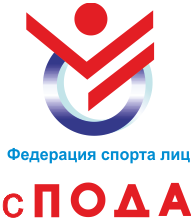 Всероссийская федерация спорта лиц с поражением опорно-двигательного аппаратаАдрес: 101000, Москва,Тургеневская пл., 2Тел. 8 (495) 783-07-77 Тел./факс: 8 (499) 922-11-95Всероссийская федерация спорта лиц с поражением опорно-двигательного аппаратаВсероссийская федерация спорта лиц с поражением опорно-двигательного аппаратаОрганизация спортсменаКонтактное лицо организации спортсменаФамилияИмяСубъект РФДата рожденияПол:Спортивный классСтатус классаНазвание соревнованияДата (дд/мм/гггг)Место проведенияДата операцииМесто проведения операцииОписание операцииПричины операции и предполагаемые результатыВсероссийская федерация спорта лиц с поражением опорно-двигательного аппаратаДата началаОписание изменений в поражении    Я подтверждаю, что вышеуказанная информация является верной           Я подтверждаю, что вышеуказанная информация является верной           Я подтверждаю, что вышеуказанная информация является верной           Я подтверждаю, что вышеуказанная информация является верной       ФИОМедицинская специальность№ ДипломаМесто работыТелефонЭл. почтаДатаПодписьОрганизация спортсменаФИОДолжностьЭл. почтаШтамп Организации:ПодписьШтамп Организации: